1996-1997 Boys Volleyball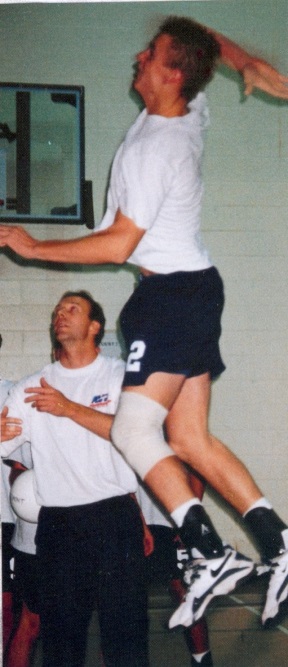 The 1997 boys’ volleyball team, coached by Uvic students Brian McAskill and assisted by Dave Weiss, had a very successful season, winning medals in each tournament they attended including a first place finish at the Malaspina and Gulf Island tournaments. They also won the league, Lower Island and Island titles. This qualified the boys for the Provincial Championship Tournament at Okanagan University Gym in Kelowna.  The boys advanced to the semi-finals against Kelly Road Secondary, but came up a little short.  They rebounded to beat KLO and capture the bronze medals.  Matt Hennessy and Darren Goss were named as first team all stars, while Eric Stewart earned an honorable mention.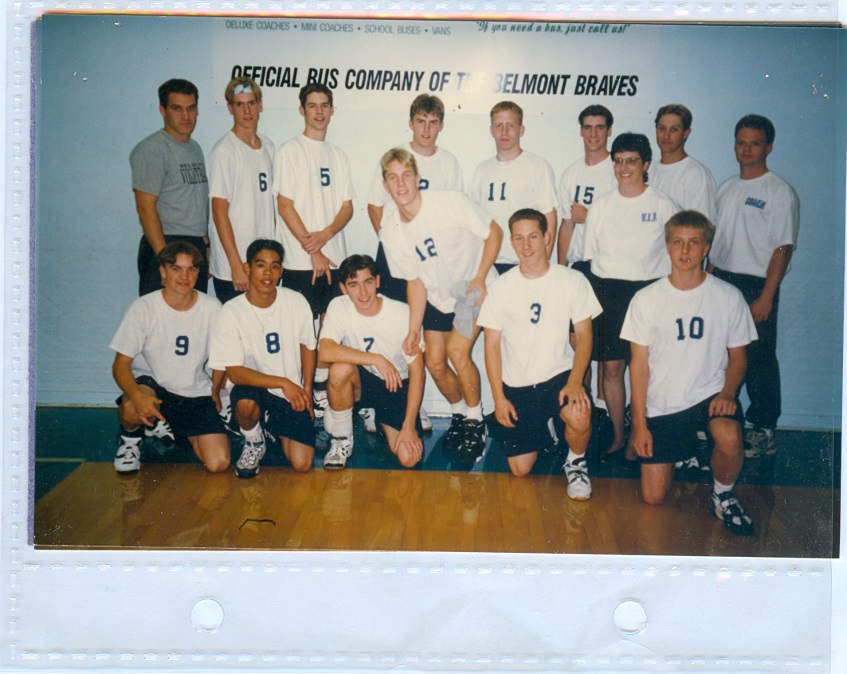 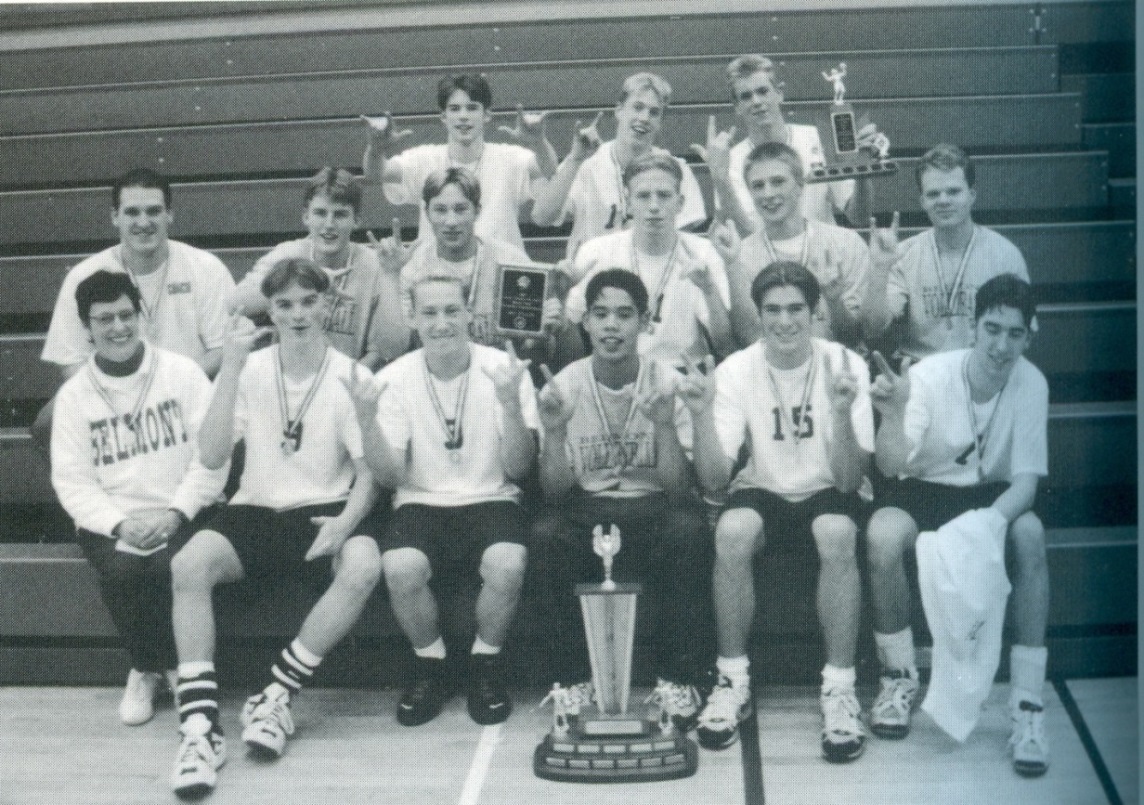 